EXHIBIT APRC 8674.1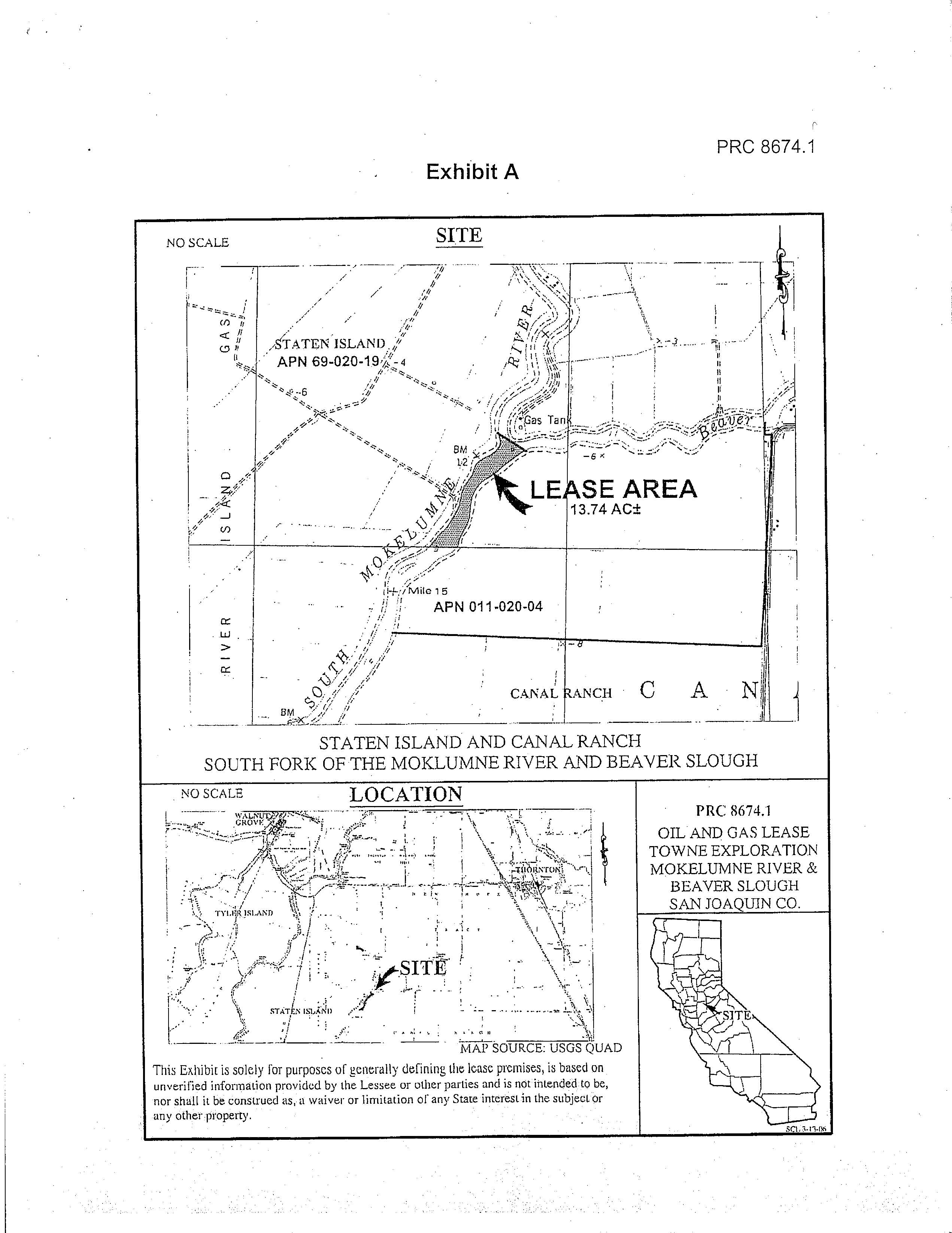 